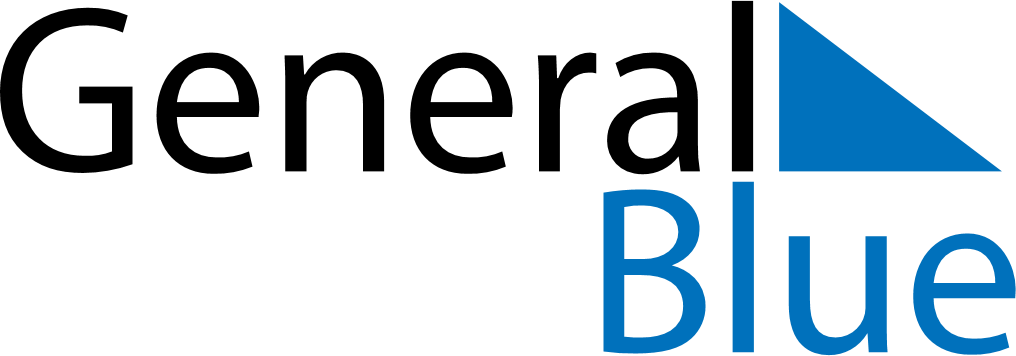 October 2028October 2028October 2028ZambiaZambiaMondayTuesdayWednesdayThursdayFridaySaturdaySunday1234567891011121314151617181920212223242526272829Independence Day3031